Туроператор «САКУМС» 
пер. Т. Шевченко 7/1, оф. 8, 01001 Киев, Украина
тел.: (044) 221-77-37  |  (044) 221-77-38 
моб.: (097) 099-99-94 
Сайт: www.sakums.com.ua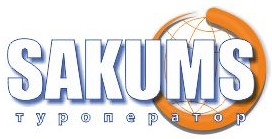 		Лицензия AЕ № 272505 срок действия неограниченныйВЕЛИЧНІСТЬ ЗАКАРПАТТЯМальовниче Закарпаття, загадкові замки, термальні басейни, смачна закарпатська кухня, дегустація сиру та інших смаколиків - все, що варто побачити і спробувати, щоб відчути колорит Закарпаття!Програма туру:День 1  Прибуття в Ужгород. Зустріч групи на залізничному вокзалі. Екскурсія в Замок Унгвар - найстарішу фортецю Карпатського регіону, товщина захисних стін якогї сягає 10 м у висоту і 5 м в ширину. Вони оточені глибоким ровом і вражають своєю міццю і неприступністю. (вартість 100 грн / дор, 50 грн / дит.)Обід в кафе міста.Запрошуємо Вас на оглядову екскурсію по Ужгороду, Ви побачите площу Корятовича, вулицю Корзо, будинок Гизелли, будинок «Білий Корабель», будинок жупанату, Хрестовоздвиженський собор і Єпископську Резиденцію, прогуляєтеся липовою алеєю.Переїзд в Лумшори, де знаходяться знамениті карпатські чани ... в яких ми зможемо розслабитися після захоплюючих прогулянок по Ужгороду."Закарпатське джакузі": купання в чавунних чанах з мінеральною водою під відкритим небом, після чого «контрастний душ» - купання в холодній воді річки Туриці.(Купання в Чанах – від 200 грн/особу)Переїзд в Поляну. Поселення в готель. Вечеря. Вільний час.День 2 Сніданок.Виїзд в с. Косонь, де Вас чекає купання в термальних басейнах комплексу "ТЕРМАЛЬНІ ВОДИ КОСИНО" (ВХ. Квиток 600грн / 3 години; 50 грн - шафка для одягу) з відвідуванням королівського банного комплексу, який складається з 7 унікальних саун, аналогів яким немає в Україні!Або Запрошуємо порелаксувати в одному з кращих термальних курортів України! Пропонуємо відвідати термальний басейн «Жайворонок» (ВХ. Квиток – від 300 грн/особу) в м. Берегове - новий сучасний термальний басейн з мінеральною водою Закритий басейн площею 160 кв. м може вмістити до 80 відвідувачів одночасно. Інтер'єри оформлені в стилі давньоримських купалень. В основному басейні температура води 31-33 градуси, також в ньому функціонують гідромасаж, гейзер і два водоспади. Для гостей обладнано джакузі, де температура води становить 42-45 градусів. На території комплексу працюють кілька саун, соляна кімната, реабілітаційний кабінет, фітнес-зал, масажні кабінети, кафе. Головною родзинкою даного комплексу є наявність мінеральних басейнів як на свіжому повітрі, так і в приміщенні! Повернення в готель. Вечеря. Вільний час. Ночівля.День 3Сніданок.	Виїзд на екскурсію "Водна феєрія Карпат».Водоспад "Шипіт" - один з найкрасивіших і найбільш повноводних водоспадів Закарпаття. Знаходиться в горах на околиці села Пилипець. Прозваний Шипотом за гучний голос, який здалеку чується як шепіт. Вода стікає з полонин Боржави і падає мальовничими каскадами з висоти 14 м.Екскурсію в Національний природний парк «Синевир».Відвідування реабілітаційного центру, який створений з метою реабілітації бурого ведмедя, які зазнали жорстокого поводження в неволі та потерпілих від стихійного лиха для відтворення їх популяції у природньому середовищі існування.Обід в Карпатській колибі (за дод. плату)Екскурсія до озера Синевир - овіяне легендами, дивовижне за красою, озеро розташоване між лісистими горами, альпійськими луками, швидкоплинними ріками Теребля і Чорна ріка, в заповідній зоні на висоті 989 метрів над рівнем моря. Пішохідна прогулянка до озера, овіяного таємничими легендами минулого.Повернення в готель.Вх. Квитки:- водоспад Шипіт: загальний, пенсійний, студентський – 20 грн., діти 7-16 р. – 10 грн; діти до 7 р. - безкоштовно;
- реабілітаційний центр бурого ведмедя: загальний, пенсійний – 30 грн, студенти і школярі – 15 грн.;
- озеро “Синевир”: загальний, пенсійний – 30 грн, студенти і школярі – 15 грн.	Вільний час. Вечеря! День 4Сніданок. Виселення з готелю. Продовжуємо подорож Закарпаттям!Відвідування елегантного мисливського замку-палацу графів Шенборнів (санаторій Карпати). Навколо «казкового» замку, немов змальованого по картинці мушкетерського роману, розташований прекрасний сад-дендрарій з декоративним озером обриси якого повторюють карту Австро-Угорщини. (Палац Шенборна (санаторій Карпати) - 50 грн / дор, 30 грн / дет).Виїзд в старовинне місто Мукачево.
Обід в кафе міста.Відвідування середньовічного замку «Паланок» (замок Паланок 100грн / дор, 50 грн / дет).У Мукачівському замку "Паланок" Ви побачите відреставровану середньовічну фортифікаційну архітектуру, старовинні двори та галереї з виставками сучасної скульптури.Оглядова екскурсія по Мукачево, Ви пройдетеся по різноколірних вуличках, які нагадують казкове містечко. Побачите ратушу побудовану в 1904 р., за проектом угорського архітектора Яноша Бабули, римсько-католицький собор св.Мартіна (1904 р.), Собор Успіння Богородиці (1829 р.) та інші архітектурні пам'ятки.  Вільний час. Відправлення до Києва поїздом.Вартість туруМЕНЕДЖЕРИ НАПРЯМКУ:МИХАЙЛО КІТ
МАРИНА СЕВРУК
ОЛЕСЯ СОБЧУКТел.моб. 093 4046520,Еmail: ukraine@sakums.com.uaтел.: (044) 221-77-37  |  (044) 221-77-38 
моб.: (097) 099-99-94 ГотельПри групі 15+2При групі 30+3При групі 40+4Готель 3*6100 грн5550 грн5300 грнВ стоимость включено - транспортне обслуговування по Закарпаттю;- проживання в номерах зі всіма зручностями 3 ночі;- 3 сніданки, два обіди і три вечері;- медичне страхування;- екскурсії по програмі. Оплачується додатково 
 - залізничний проїзд Київ-Ужгород, Мукачево -Київ (Купе: дор. і діти старше 14 р. – від 1750 грн/ос,діти до 14 р. – від 1550 грн/ос);- факультативні екскурсії;- вхідні квитки в екскурсійні об'єкти за програмою;- додаткове харчування – від 200 грн/комплекс;- особисті витрати.